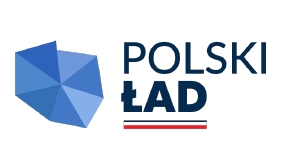 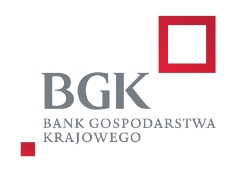 Postępowanie o udzielenie zamówienia publicznego prowadzone w trybie podstawowym na zadanie inwestycyjne:„Modernizacja sieci wodociągowych we wsiach Dubielno ,Staw ,Storlus, które jest dofinansowane ze środków Rządowego Funduszu Polski Ład: Program Inwestycji Strategicznych.Załącznik nr 6 do SWZWzór oświadczenia Wykonawców wspólnie ubiegających 
się o udzielenie zamówienia(Znak postępowania: GK.271.1.1.2023.MK)ZAMAWIAJĄCY:Gmina Papowo Biskupie zwana dalej „Zamawiającym”,Papowo Biskupie 128, 86-221 Papowo Biskupie,pow. chełmiński, woj. kujawsko-pomorskie,NIP: 875-148-68-52 Nr telefonu: 56 676 81 01,Poczta elektroniczna [e-mail]: gmina@papowobiskupie.pl,Strona internetowa Zamawiającego [URL]: https://www.papowobiskupie.plStrona internetowa prowadzonego postępowania, na której udostępniane 
będą zmiany i wyjaśnienia treści SWZ oraz inne dokumenty zamówienia bezpośrednio związane z postępowaniem o udzielenie zamówienia [URL]: https://platformazakupowa.pl/pn/papowobiskupiePODMIOTY W IMIENIU KTÓRYCH SKŁADANE JEST OŚWIADCZENIE:…………………………………………………..…..……………………………………………………………..…..……………………………………………………………..…..…………(pełna nazwa/firma, adres, w zależności od podmiotu: NIP/PESEL, KRS/CEIDG)…………………………………………………..…..……………………………………………………………..…..……………………………………………………………..…..…………(pełna nazwa/firma, adres, w zależności od podmiotu: NIP/PESEL, KRS/CEIDG)reprezentowane przez:…………………………………………………..…..……………………………………………………………..…..………… (imię, nazwisko, stanowisko/podstawa do reprezentacji)Na potrzeby postępowania o udzielenie zamówienia publicznego którego przedmiotem jest robota budowlana na zadaniu inwestycyjnym pn, Modernizacja sieci wodociągowych we wsiach Dubielno, Staw i Storlus, część………………………………………………prowadzonego przez Gminę Papowo Biskupie, działając jako pełnomocnik podmiotów, w imieniu których składane jest oświadczenie oświadczam,  że:Wykonawca:…………………………………………………..…..…………Wykona następujący zakres świadczenia wynikającego z umowy o zamówienie publiczne:…………………………………………………..…..……………………………………………………………..…..……………………………………………………………..…..…………Wykonawca:…………………………………………………..…..…………Wykona następujący zakres świadczenia wynikającego z umowy o zamówienie publiczne:…………………………………………………..…..……………………………………………………………..…..……………………………………………………………..…..…………Oświadczam, że wszystkie informacje podane w powyższych oświadczeniach 
są aktualne i zgodne z prawdą.Oświadczenie składane na podstawie art. 117 ust. 4 ustawy 
z dnia 11 września 2019 r. Prawo zamówień publicznych 
(tekst jedn.: Dz. U. z 2022 r., poz. 1710 z późn. zm.) 
- dalej: ustawą Pzp